                LOL!  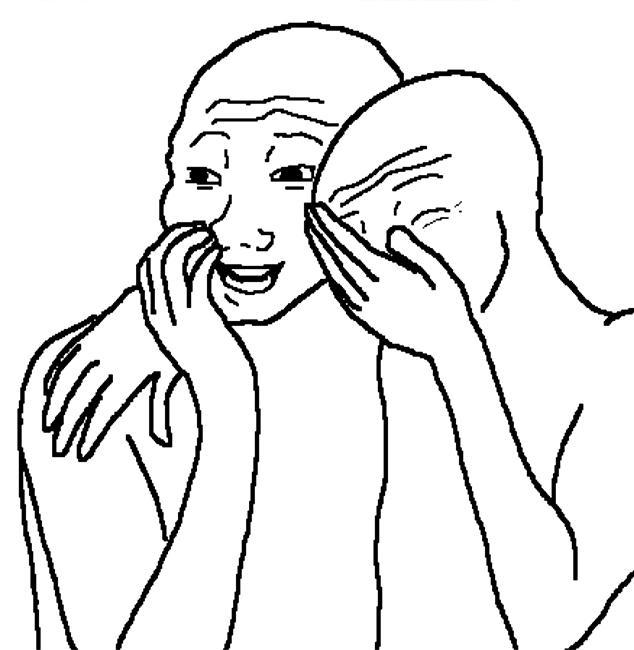 We’ll threaten the students’ programs and raise their parents’ taxes.  But we won’t call it a tax hike but   “vote for the budget!”  Those gullible caring parents fall for it every year.  And then we’ll take the money and give our colleagues (the teachers & administrators) compound raises and more benefits.       LOL!And if they don’t accept the tax hike   like in 2013 when the O’HAGAN 7% tax hike was defeated by the CAP, we teach them a lesson by cutting the Musical , Sports & Sportsnite even though we ran an $ 8.3 million surplus.  Nobody reads the audits! LOL!